	Dodatek č	ke smlouva č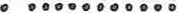 o množení osiv ve sklizňovém roce 2017prodeji a koupi rozmnožených osivČeská osiva, a.s.Odběratel a kupující(dále jen odběratel): Česká osiva a.s. , 503 51 NovéMěsto 99Zastoupený: Ina. Milanem SulitkouIČO: 25994115 DIČ CZ 25994115aStřední škola zemědělská a Vyšší odborná škola Chrudim, Poděbradova 842, 537 60 ChrudimDodavatel a prodávající(dále jen dodavatel)	Zastoupený: Ing. Stanislavem Valáškem		IČO: 75075920	DIČ: CZ 75075920Uzavřeli následující smluvní ujednání o prodeji rozmnožovacích materiálů a jejich rozmnožení a zpětném prodeji takto rozmnožených osiv.čl. 1.Cenová ujednáníVzhledem k časovému předstihu uzavření této smlouvy před termínem vlastního prodeje akoupě smluvně rozmnoženého osiva smluvní strany přijímají a zavazují se vzájemně plnit následující cenová ujednání:1) Za odebranou rozmnoženou produkci z množitelských ploch se odběratel zavazuje zaplatit smluvní cenu, která bude stanovena pro jednotlivé dílčí dodávky dle následujících podmínek:a, Za jednotku množství produkce, která bude realizována dalšímu odběrateli jako uznaný rozmnožovací materiál ve Stupci Cl, C2 1 10%, E a SE3,SE2 115% průměrné obvyklé ceny zboží stejného druhu plodiny.	druh	odrůda	Cl,C2	E, SE                       REFORM                            4700,00cištění osiva 280,00Kč/ t přírody b, Za jednotku množství produkce, která bude realizována dalšímu odběrateli jako merkantilní zboží 100% obvyklé průměrné ceny merkantilního zboží stejného druhu plodiny.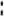 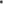 Průměrnou obvyklou cenou merkantilního zboží se rozumí průměrná cena, za kterou nakupují v období po sklizni daného roku krmné produkty příslušné plodiny objemově rozhodující výkupci v daném území regionu( zpravidla subjekty typu Zemědělského zásobování a nákupu).Zadina zpět Kč/tKč/t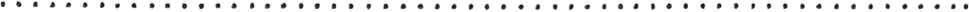 2. Ceny sjednané dle ujednání bodu 1. jsou cenami záručními a stanou se závaznými. nedojde-li mezi dodavatelem a odběratelem k další cenové dohodě vztahující se k jednotlivé dílčí dodávce.     V Chlumci nad Cidlinou 21.8. 2017	V Chrudimi dne 24.8. 2017	      Za odběratele                                 Za dodavatele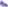 